A More Comfortable Mammogram[HEAD]Not all mammography systems are alike. Meet our new difference maker.[SUBHEAD]A more comfortable exam has arrived at <Facility Name>[BODY COPY] 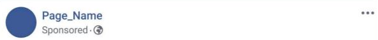 Pain is the top reason why women skip mammograms. Our new system, MAMMOMAT Revelation, eases discomfort by personalizing compression force automatically. See how we’re making a difference with our most advanced mammography system yet.<URL>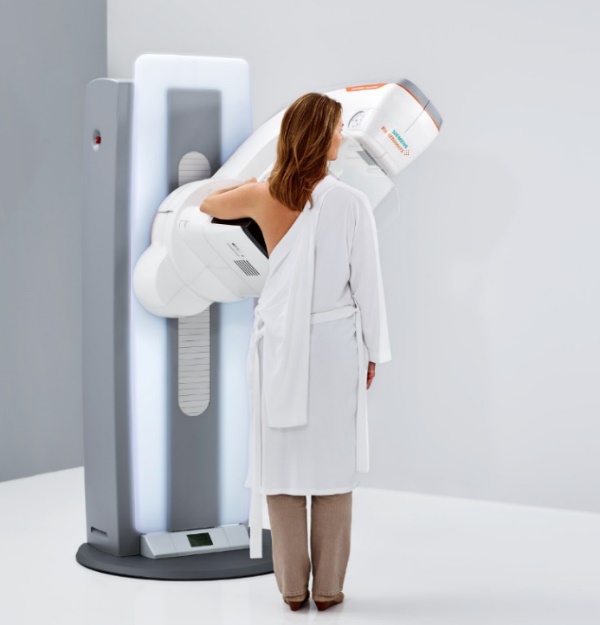 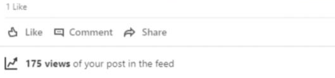 